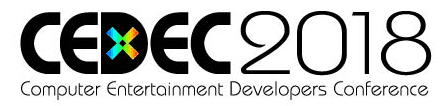 新規・変更 CEDECメディア登録申請書(兼 取材規定遵守承諾書)■取材規定すべてのセッション、イベントの撮影は、静止画像のみといたします。撮影範囲は、講演者本人、講演内容タイトルスライドおよび講演者が許可したスライドといたします。※撮影および取材・報道記事掲載が禁じられたセッションにつきましては、事前にお知らせします。CEDEC運営委員会が取材･報道を許可した場合であっても、講演中の講演者本人から取材中のメディア各位に対して、撮影および講演内容のメモ、報道に関して禁止の要請があった場合は、それに従っていただくものとします。受講者、講演者、主催者の権利保護の観点から、基調講演、特別招待セッションほか、すべてのセッション、イベントについて全講演コメントの再録記事掲載は不可といたします。基調講演、特別招待セッションほか、すべてのセッション、イベントについて動画・音声のインターネット配信・放映による報道は、動画放映時間数に関わらず不可といたします。□　上記CEDEC取材規定を遵守することを承諾し、CEDECメディア登録を申請します。※  新規登録申請の際は、必ず☑をお願い申し上げます。※取材委託契約を結んでいるライター・カメラマン等は、委託契約先からの登録申請としてください。登録社名登録媒体名登録媒体種別□新聞、□雑誌、□テレビ、□ラジオ、□WEB  □その他（具体的に記載してください。　　　　　　　　　　　　　　　　　　　　　　　　　　　　　）□新聞、□雑誌、□テレビ、□ラジオ、□WEB  □その他（具体的に記載してください。　　　　　　　　　　　　　　　　　　　　　　　　　　　　　）登録媒体URL登録責任者名部署・役職E-mail住所〒〒TEL/FAXTEL                                 FAXTEL                                 FAX登録者名（取材来場する方）氏名e-mail登録者名（取材来場する方）登録者名（取材来場する方）登録者名（取材来場する方）登録者名（取材来場する方）登録者名（取材来場する方）登録者名（取材来場する方）